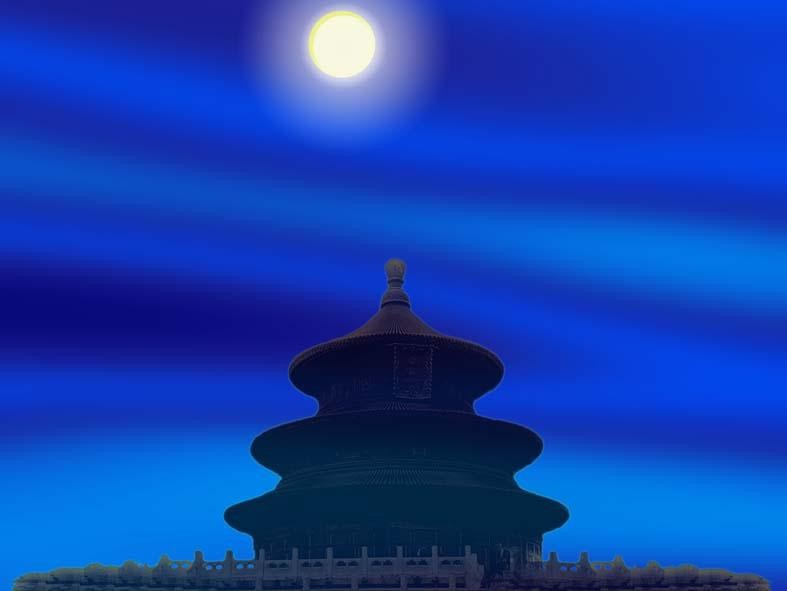 面相中的心理分析羅建平一、面相与生物进化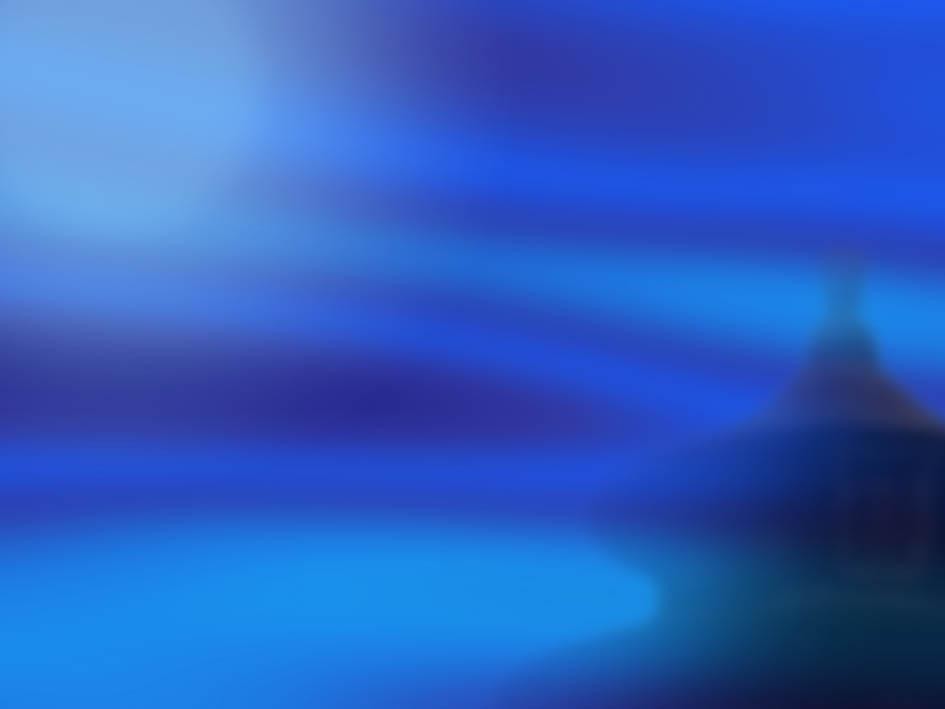 何谓面孔？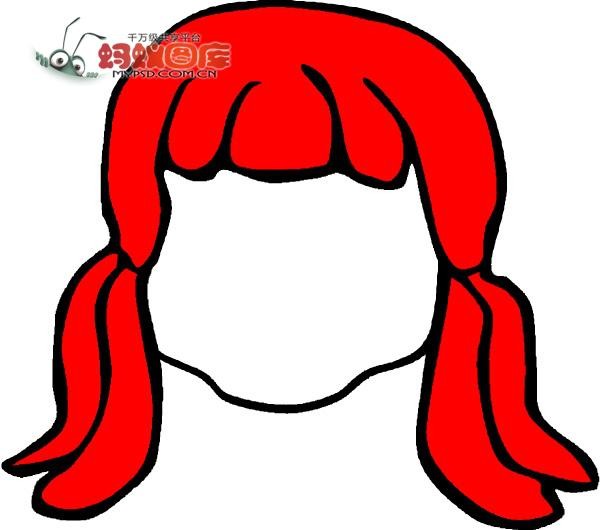 脸形的进化和意义其一从毛发角度讲，额头，脸面暴露。貌，从豹，皃。白和人，白是脸的象形。不过可以表示无毛的状态，明亮， 容易辨认，脸在向人表白，清白写在脸上。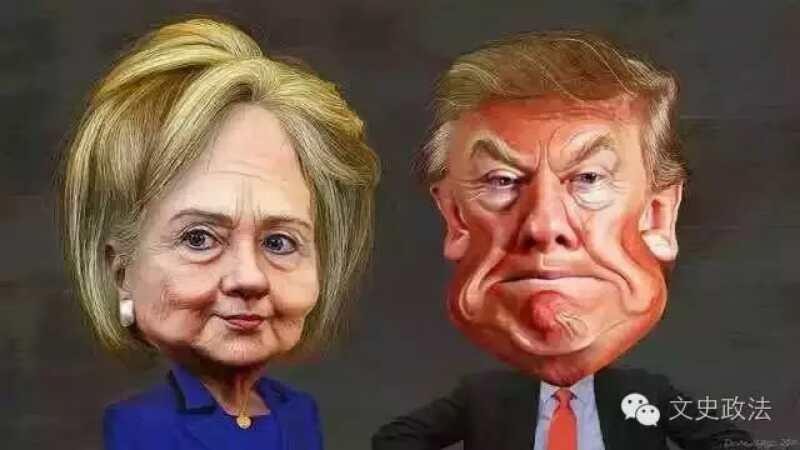 长脸的意义白，留白、空白，无， 意识的舞台、背景，框架性的东西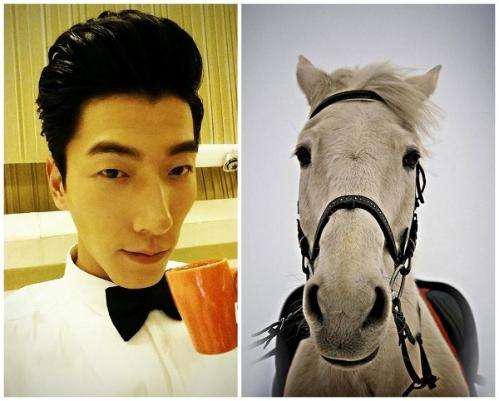 其二形态上从横张（力量、蛮力）到长圆，更具思想品质；鼻子的长，主思虑、谋划；过这犹豫。长脸主进取、努力；马与乾卦。马脸主事业进化的礼物：额头与下巴只有人类才具备额头和下巴，脸的天合地。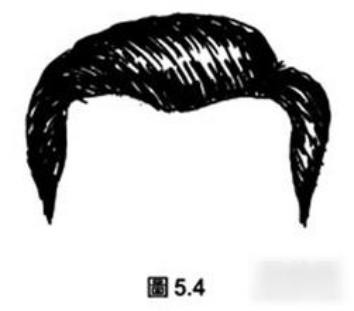 额头：主要思想和钻研离火，象征着人进入高维度。下巴：脸的托盘，大地的根基，坎水、肾水、生殖和福德。总之，脸型的进化与直立有关，纵向发展。额头 林间隙地、五官的进化和象征五官进化中比较突出的是鼻子和嘴巴。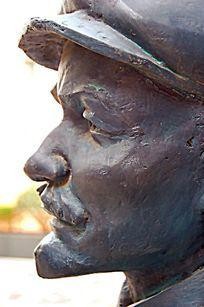 鼻子之高耸，与寒带适应有关，呼吸的要求嘴巴后缩，牙齿的退化餐具与熟食文化。耳朵总体上没什么变化， 但耳垂是人类独有的形 态。、人与动物的比较面相面相中经常以动物的形态来比拟的，走路，虎步，坚毅有成；雀行， 轻浮，不可靠。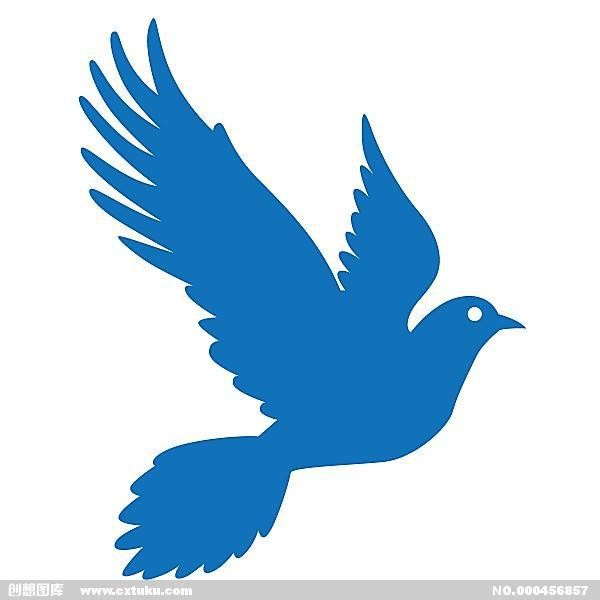 鸟，眼睛大，嘴巴长， 但鼻子较弱，自由度。马脸、狐狸脸；狮子老虎鼻子嘴巴霸气，大象也是，淡定，不怕外来侵袭。不过大象鼻子质地不够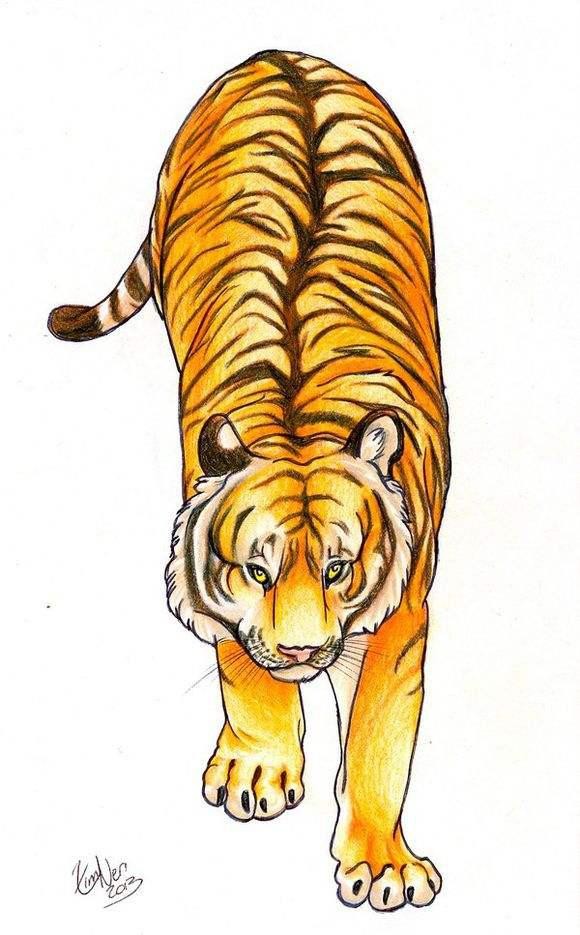 二、面相与命运1、面相的先天属性其一是遗传属性，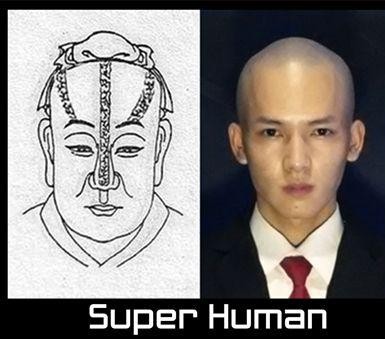 DNA密码，整容无法改变，相反大多有副作用其二是脸面地脉属性， 难以测量的特征，如骨相（不是解剖学的14块骨头），前山38，后山34，气势、形势。辅犀骨和单犀骨2.2面相的定数与变数定数的第一层次是骨架， 是基础性的固定的；其 次是五官、肌肉和皮肤 相对稳定的。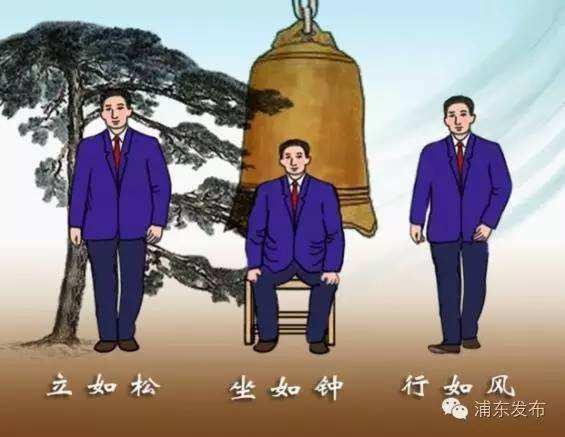 但精气神也是变化的， 动作语言等也是动态的了解面相中的个性与命运的基本信息，就需要加以调理，如讲话方式坐相（露腿、抖腿与 否）、步态等。站立行卧的精气神呼吸与改运变数意味着改变的路径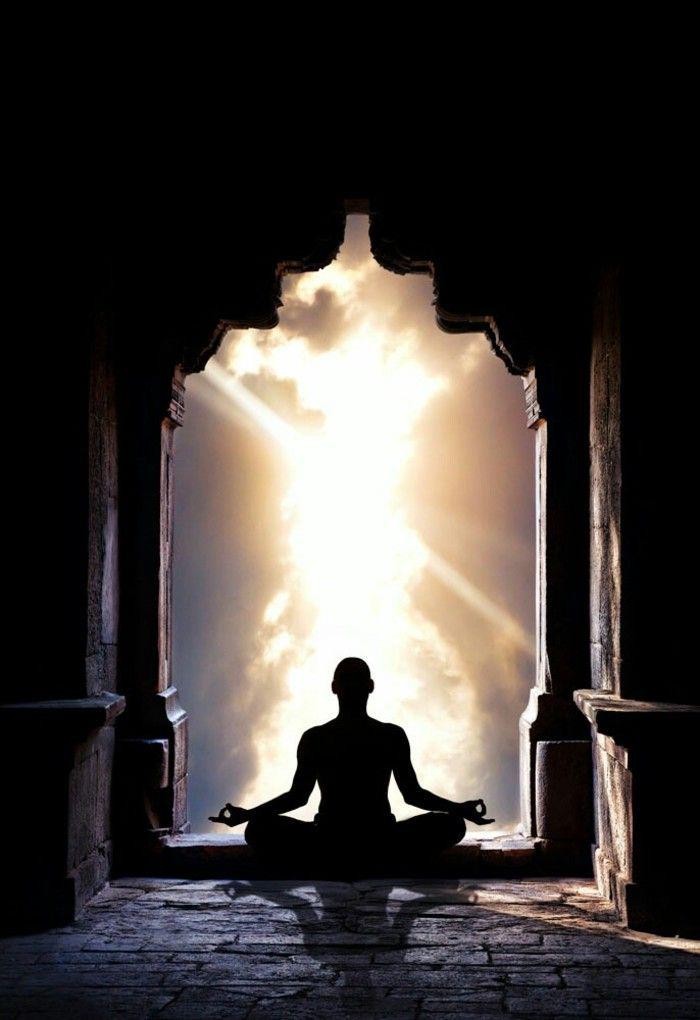 古人礼仪修养（坐相、站相、言语、餐仪、眼神），初衷不见得是教条，也是改善命运的方法和路径。进一步讲，鼻子的呼吸 是改运的关键，精气神， 通过气实现。通过变数条件也可以影响第二层次的定数，最大程度改善面相三、面相与长相1、面相是存在合理性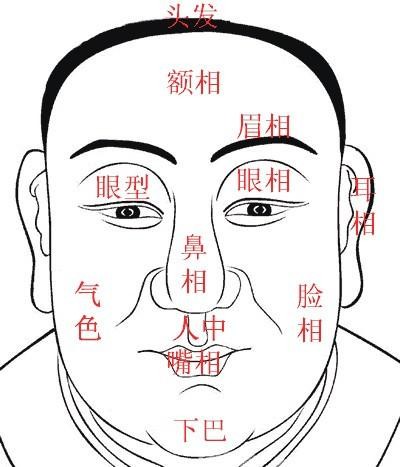 面相强调富贵2、长相是社会审美五官长相（眼睛、嘴巴的大小等），胖瘦，脸蛋大小、腿的长短等， 下巴的圆和尖，这些标准与面相不同审美存在时代与地域的差异。3.3、长相与面相的交合面相好的长相不一定很 好，长相好的，面相经 常很差，灾难相。另外 一些很有吸引力的面相， 往往很妖，内心的邪魔 投射。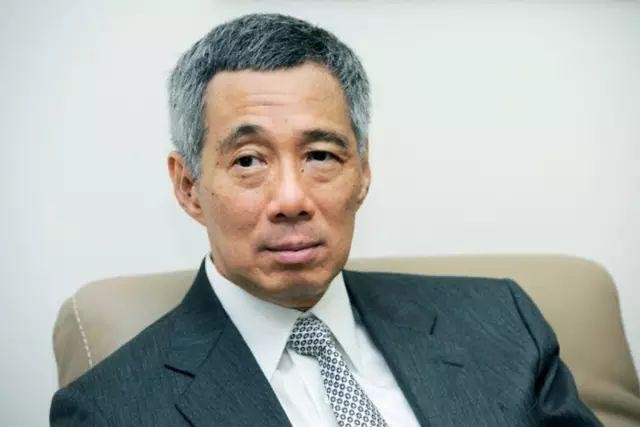 两者的公约数是对称和均衡：左右对称；三停均衡（额头、鼻子与下巴）等。四、面孔三停三停与时间有关，是纵向的，人类才有时间感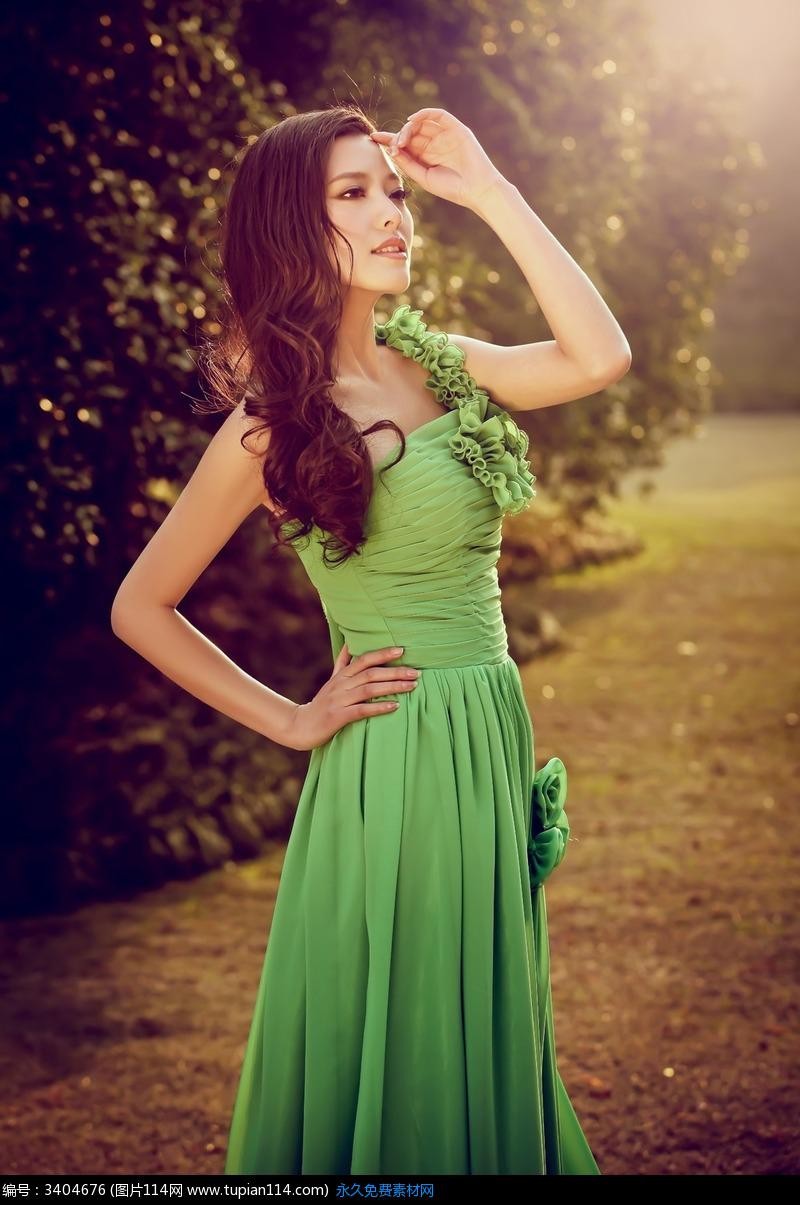 1、额为上停：父母运 与儿童期。初运（起点）， 基础运，影响全体额头的广场原型，从林间隙地到城市广场，发展空间（运气、机会） 的隐喻，额头的大小与广场或城市的大小；刘海的误区。中停的象征一般讲父母、官禄有关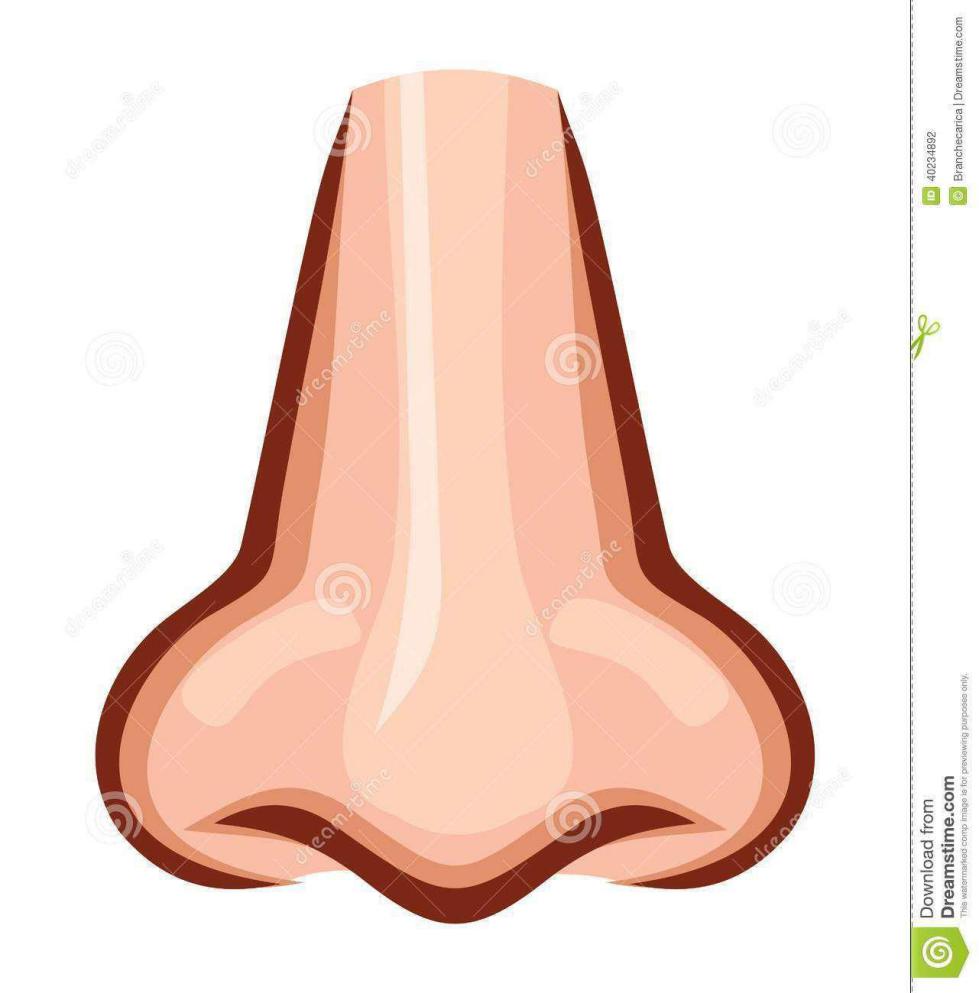 2、鼻子为中停：自我与配偶，八字的日干。土星为自我，中央山脉； 灵魂的呼吸，配偶与荣 格的原型鼻子的两侧是颧骨，辅助自我的大臣。父权原型。4.3、嘴巴上下为下停：晚年与福德下停有三部分：人中、嘴巴和下巴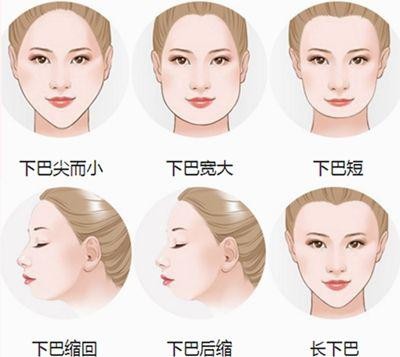 人中，生殖生命；寿命（深刻为好，很老了，就不显了， 生殖力没有了）；水道；中年成果的归属， 纹路和痣，不吉。人中两边关乎生殖和性， 痣，妇科病或外遇人中与品德关联，宜直深，弯曲，不诚，淫邪下巴反映个性稳定性和晚年人中人中，人之中，关键部位。财帛宫（事业线） 的气息、能量的出口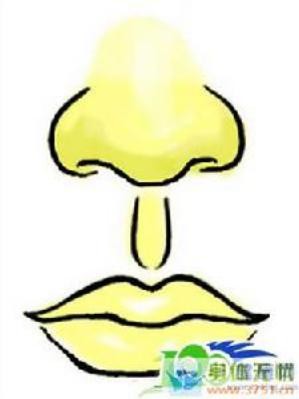 代表生命力、子嗣、生殖器官，表明人生运势的亨通，或困滞及子息的多寡与孝顺否。人中像沟渠水道，宜深、长、阔则水流必通畅， 人生运势平稳，子孙昌 盛。其形状之影响下巴原型下巴是嘴巴的依托。大地丰厚，厚德载物，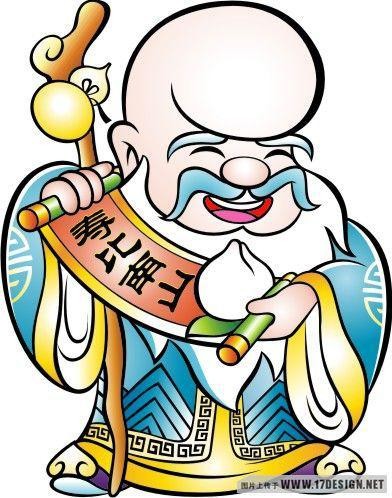 锥子不稳定，尽管灵活下巴是农耕原型，固定资产，地库。下巴也是下属、子孙， 支持力量。下巴的两边是腮，社会化的存在，母权原型。酒窝和捧场纹。腮过于强大，顽固，攻击性。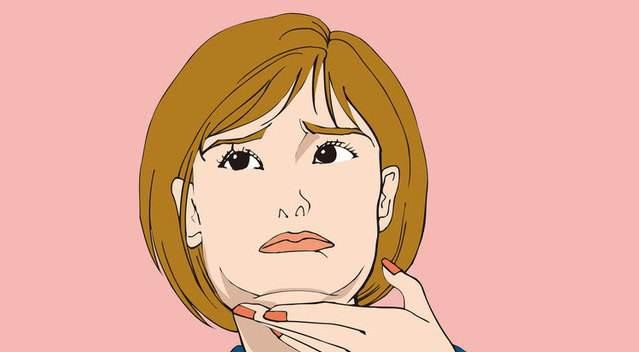 五、五官的地位1、眼睛为主导眼神，灵魂，类似意识形态的主导性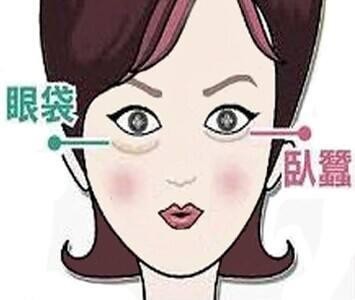 眼形眼皮，大小，长短眼睛的两边（眼角与夫妻座眼尾与奸门或夫妻宫）与婚姻有关。上下（田宅与卧蚕）与家庭有关，所以本质上眼睛是亲情方面的。卧蚕是子女宫眼睛周边：奸门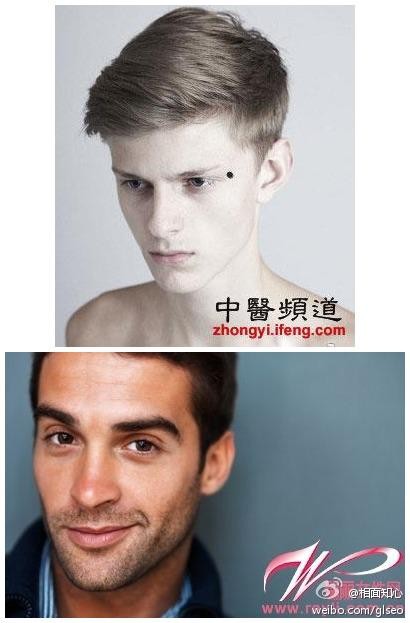 眼尾是夫妻宫，又叫奸 门、鱼尾，与配偶、异 性缘有关；也表示辛劳， 即鱼尾纹。眼尾以阔平无纹为佳， 有痣或散乱纹路均不吉左图眉坠奸门，主好色。图中黑点就是奸门，奥 巴马也有（配合川字纹），爱调情。田宅宫下陷，情感不畅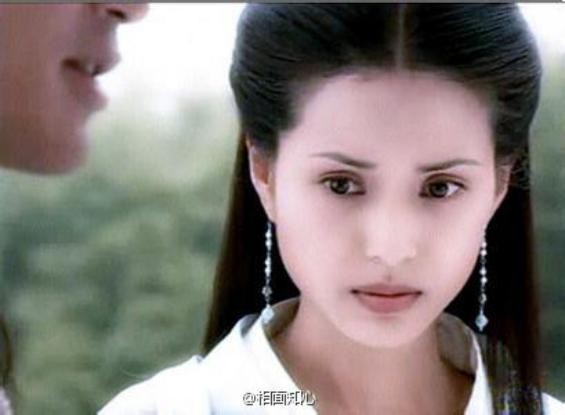 眼睛与智慧智与视Wisdom，view，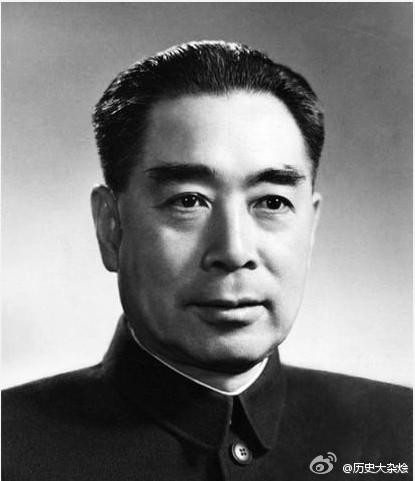 visit，vision，visage。聪明相，目明也（黑白分明，炯炯有神），一方面，睛有光彩，思维活跃，聪明智慧；另方面，眼光尖锐、犀利， 见解深邃。相反，眼睛昏暗无光， 忳忳然。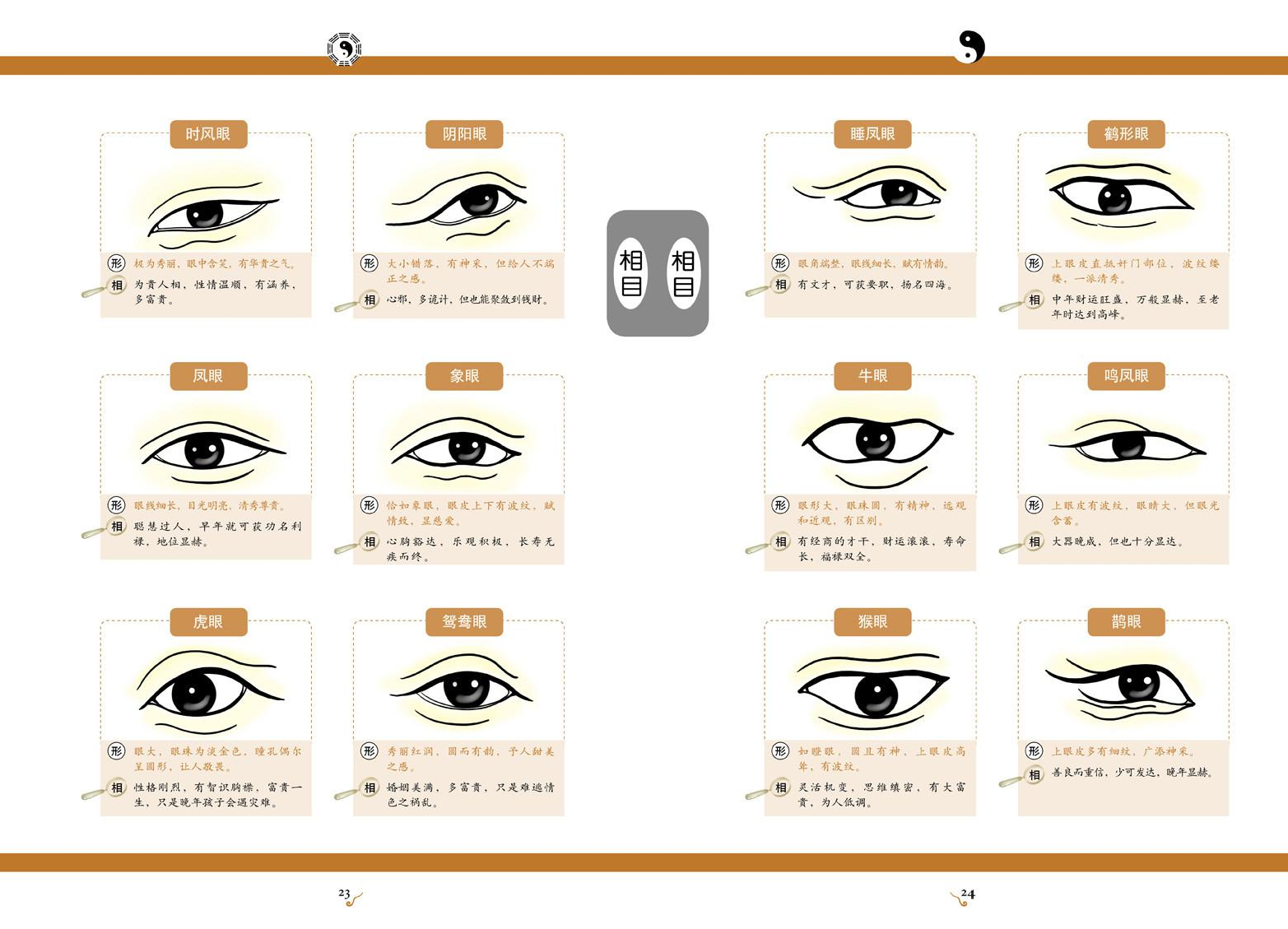 、鼻子为核心鼻子制定规则，鼻准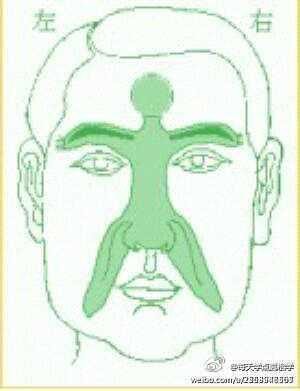 财帛宫，政治、经济。鼻子对应下体，力比多山根（疾厄宫）；鼻梁（年寿）；鼻头和鼻翼、鼻孔。本质上鼻子是事业，自我追求、自我实现的器官，是面相小人图的脊梁部分。鼻子与事业鼻子为背，也是脊梁骨， 表示担当，象征着事业 发展。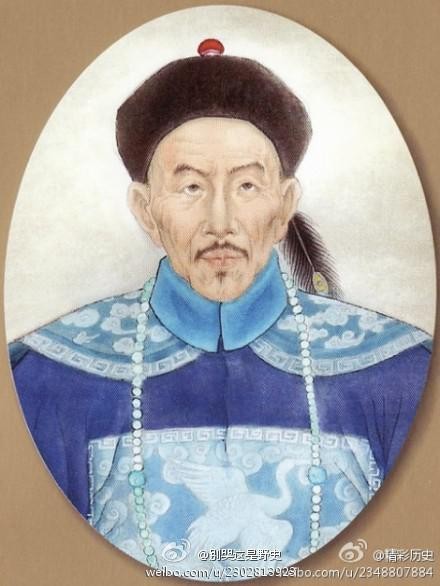 鼻头呼吸，进出，为商业贸易的隐喻。鼻头与鼻翼、鼻孔；鼻头的形状和上下取向。鼻梁，胆略与进取。鼻梁生节，肝胆气旺。、耳朵与天命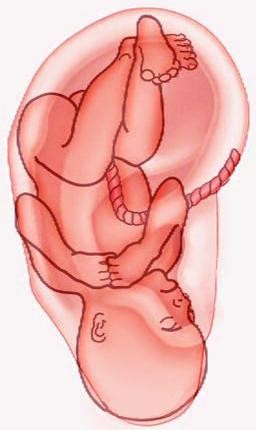 耳朵，帖耳，不在脸盘 超越五官。耳是先天的， 通聲、聖。耳顺的意义：耳制；听； 耸。俯首帖耳。耳与取，生命的隐喻； 耳通肾的生殖意义。呵護耳朵，凍瘡。耳与尼，生育；你，人际关系。耳朵之天地人耳之天轮：思想与创新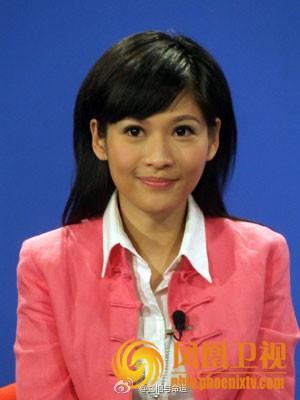 天轮要高耸之势，所谓有提，有耸立感，质地挺拔。有提，也喻示自主发展的能力，能胜任委托， 做什么像什么耳提过眉，注重精神感受，与众不同头脑好能力高，孤傲不群。左图耳廓耳廓：耳朵的自我，对应于中亭的鼻子，非洲马里部落看做是阴茎。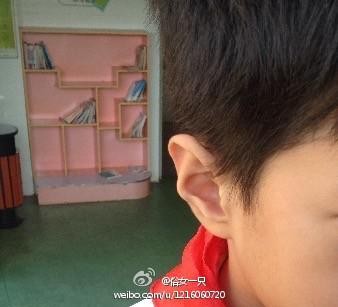 反耳，耳郭过于突出， 反叛，听不进劝告。耳轮：配偶、社会关系， 若厚实，可缓解耳屏：自控和职责耳道：生殖隐喻。耳郭反，不听话耳垂：稳定性、福报耳垂是福报，自在，自控。耳垂的大小肥厚可以透视出人的一生运势以及观念心态 。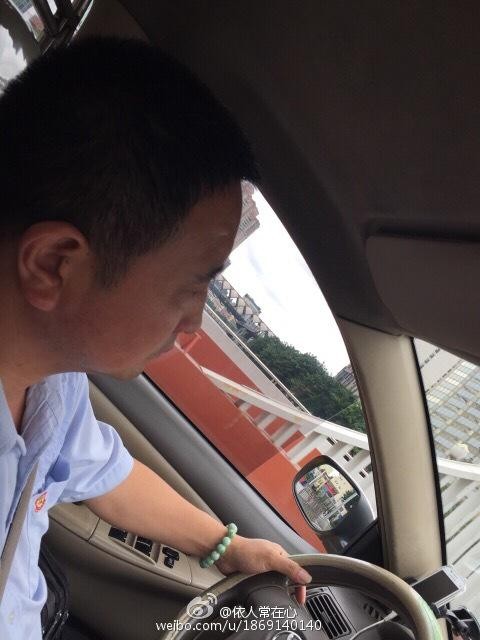 有耳垂的司机是好司机， 稳重安全，无耳垂是冲 动超速变线赛车运动员和艺术家的耳垂没有耳垂如同下巴尖削、口、唇、牙的隐喻口：情感、欲望和自我表現，胃开窍于口；谓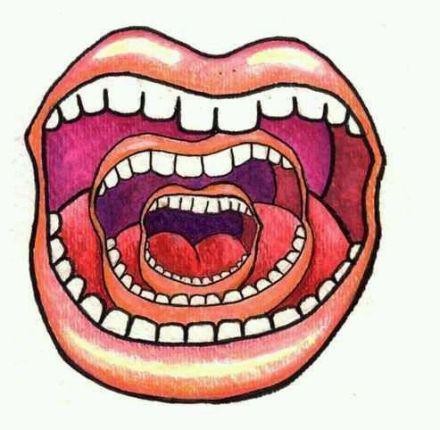 嘴，突出与攻击。唇：感情的耕耘，唇从辰（农具），犁与犁沟的隐喻。又胃为己土； 胃，为也，为系象耕， 故表示動力。牙：自我（衙）、顯示（訝）和攻擊（呲牙咧嘴，呀呀叫；邪氣）嘴与诚实嘴是出纳宫，主为人诚实与否。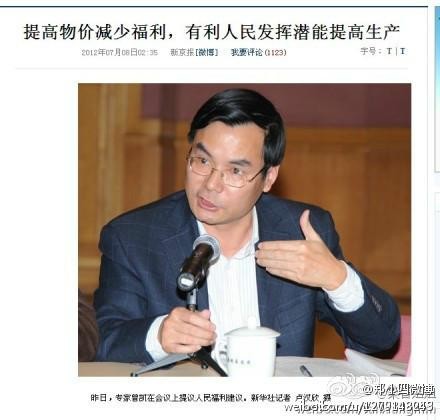 嘴唇厚实而对称的言而有信，诚实可靠。胃口好，禄命厚实。上唇薄下唇厚的人是典型实用主义。上嘴唇翻的变形，没节操；嘴歪，胡说。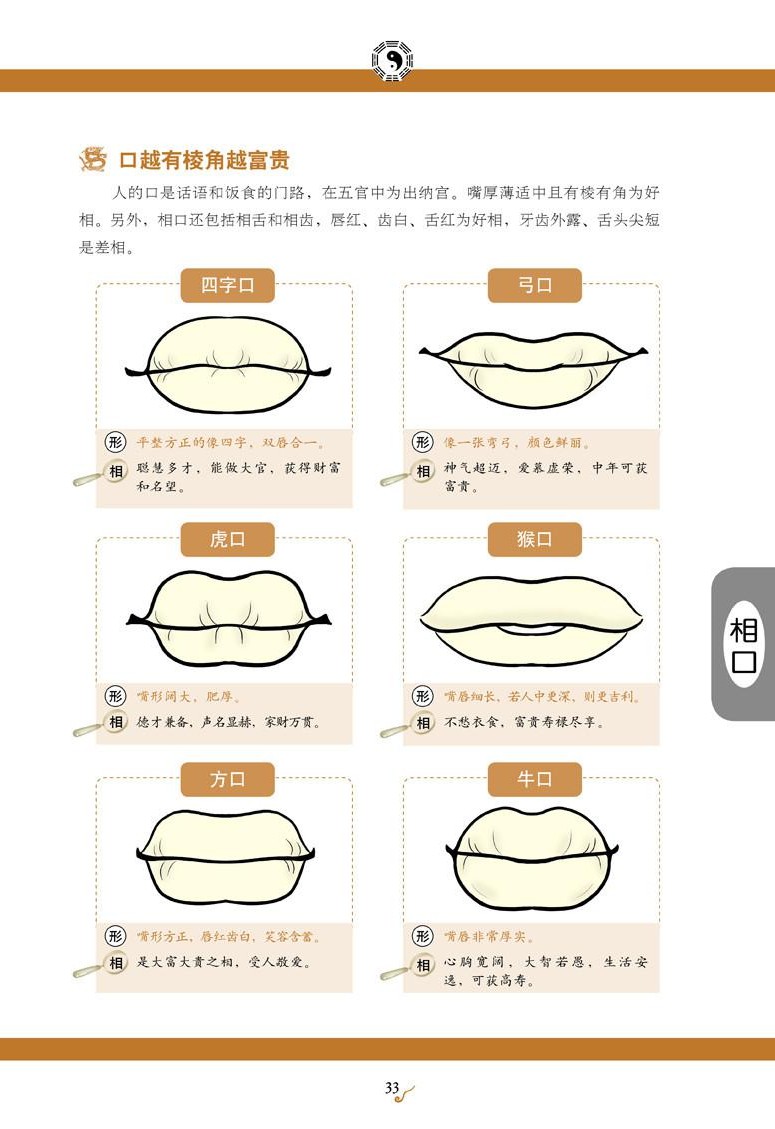 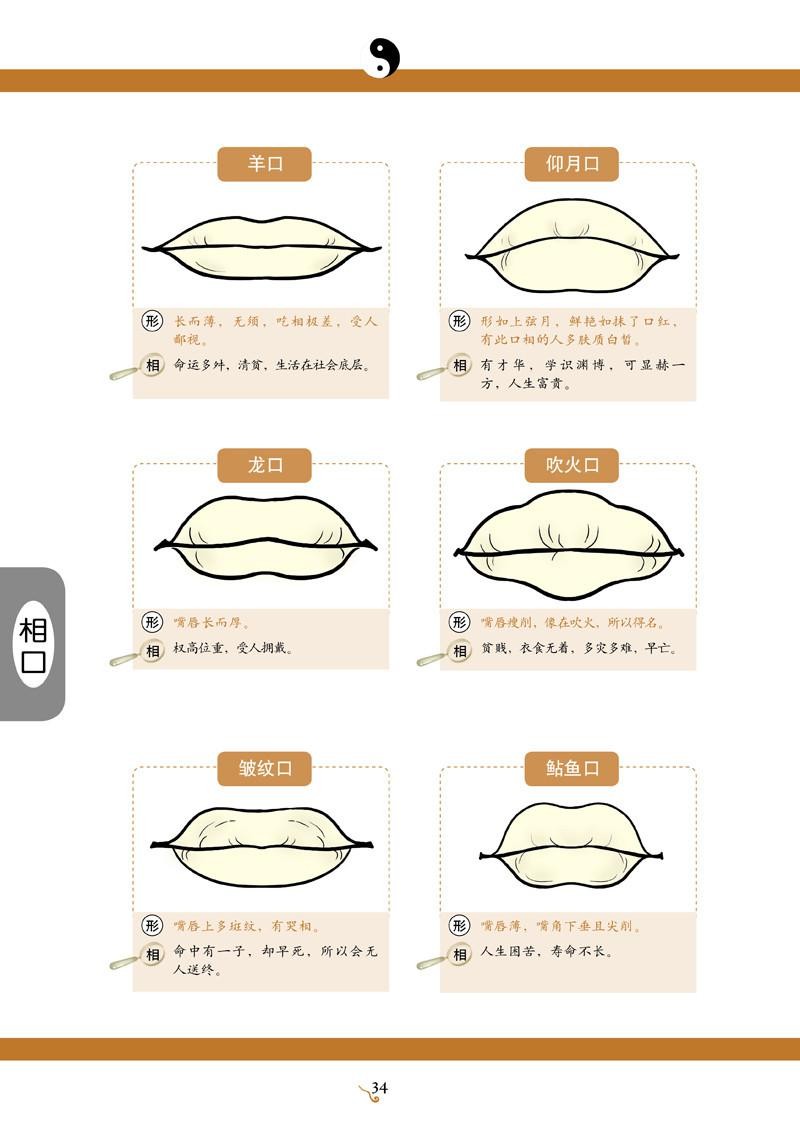 、眉主性情眉毛的意义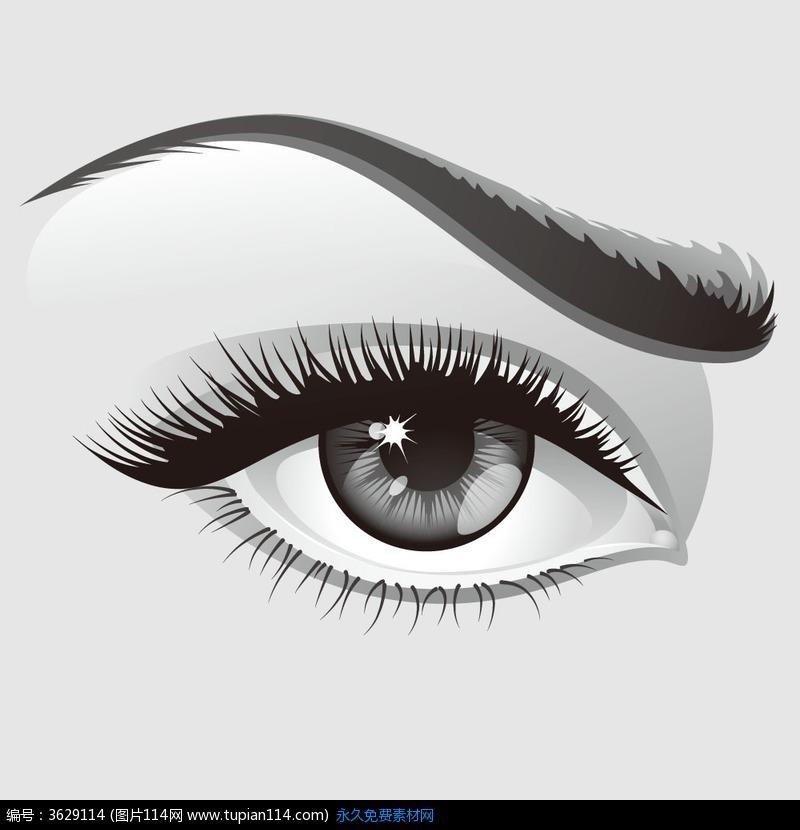 Brow兼指额头和眉毛。两者的相似性。眉眼距离与额头高低对应着相关的心性关系。眉毛的浓淡、长短眉毛的前部为计划，中部为执行，尾部为结果眉头情感；眉尾理智眉为寿、为财、为兄弟